                                     ПОСТАНОВЛЕНИЕ                                проект                         Главы муниципального образования«Натырбовское сельское поселение»«    »                2016г.                                              №     .                                              с.НатырбовоОб утверждении Положения о Координационном совете в области развития малого и среднего предпринимательства на территории муниципального образования «Натырбовское сельское поселение»В соответствии с Федеральными законами от 24 июля 2007 г. № 209-ФЗ «О развитии малого и среднего предпринимательства в Российской Федерации»,  от 11.06.2003 г. № 74-ФЗ «О крестьянском (фермерском) хозяйстве»,  от 06.10.2003 № 131-ФЗ «Об общих принципах организации местного самоуправления в Российской Федерации», руководствуясь Уставом муниципального образования «Натырбовское сельское поселение»                                                       П О С Т А Н О В Л Я Ю :Утвердить Положение о Координационном совете в области развития малого  и среднего  предпринимательства  на  территории муниципального образования «Натырбовское сельское поселение».                            (приложение №1)                                                                                                            Утвердить  состав  Координационного  совета   в   области   развития   малого   и среднего  предпринимательства  на  территории муниципального образования «Натырбовское  сельское  поселение». (приложение № 2).  Настоящее Постановление  обнародовать на информационном стенде в администрации  поселения  и разместить  на  официальном сайте администрации в сети  Интернет  по адресу:  //adm-natyrbovo.ru//Постановление вступает в силу со дня его обнародования.      Глава муниципального образования      «Натырбовское сельское поселение»                                                             Н.В.Касицына                                                                                                 Приложение № 1                                                                                                                              к Постановлению главы                                                                                                                              МО «Натырбское сельское поселение»                                                                                                                              №  от  «   »         2016г. 	                                                 ПОЛОЖЕНИЕо Координационном совете в области развития малого и среднего предпринимательства на территории муниципального образования «Натырбовское  сельское поселение» 1. Общие положения1.1. Координационный совет в области развития малого и среднего предпринимательства (далее – Координационный совет) образован в муниципальном образовании «Натырбовское сельское поселение» и является консультативно-совещательным органом, созданным для более полного информирования органов власти и управления о положении дел в сфере малого и среднего бизнеса, координации действий по развитию этого сектора экономики, а также для подготовки рекомендаций по совершенствованию деятельности по развитию и поддержке малого и среднего предпринимательства на территории муниципального образования «Натырбовское сельское поселение». 1.2. В своей деятельности Координационный совет руководствуется действующим законодательством Российской Федерации и Республики Адыгея, нормативно - правовыми актами муниципального образования «Натырбовское сельское поселение» и настоящим Положением.       1.3. Координационный совет самостоятельно разрабатывает и утверждает регламент своей работы.1.4. Организационно-техническую работу по обеспечению деятельности Координационного совета осуществляет секретарь. 1.5. Члены Координационного совета осуществляют свою деятельность на добровольной и безвозмездной основе.2. Задачи Координационного совета2.1 Формирование и осуществление муниципальных программ развития субъектов малого и среднего предпринимательства с учетом национальных и местных социально-экономических, экологических, культурных и других особенностей;   2.2. Анализ финансовых, экономических, социальных и иных показателей развития малого и среднего предпринимательства и эффективности применения мер по его развитию, прогноз развития малого и среднего предпринимательства на территории муниципального образования;    2.3. Формирование инфраструктуры поддержки субъектов малого и среднего предпринимательства на территории муниципального образования и обеспечение ее деятельности;2.4. Содействие деятельности некоммерческих организаций, выражающих интересы субъектов малого и среднего предпринимательства, и структурных подразделений указанных организаций;3. Функции Координационного совета3.1. При выполнении поставленных задач Координационный совет осуществляет следующие функции:    - анализ и информирование главы администрации муниципального образования  Натырбовское  сельское поселение» о состоянии дел и процессах, происходящих в сфере малого и среднего предпринимательства на территории сельского поселения;-  подготовка предложений и рекомендаций главе администрации муниципального образования  Натырбовское  сельское поселение» по развитию и поддержке малого и среднего предпринимательства;     - развитие инфраструктуры поддержки малого и среднего предпринимательства;  - формирование муниципальной программы в области поддержки и развития малого и среднего предпринимательства;    - определение перспектив развития малого и среднего предпринимательства в сельском поселении;   - координация действий власти и бизнеса при реализации программ и решений, направленных на развитие и поддержку малого и среднего предпринимательства.     3.2. Координационный совет участвует в подготовке и обсуждении проектов нормативно-правовых актов по вопросам развития и поддержки малого и среднего предпринимательства в муниципальном образовании  «Натырбовское  сельское поселение»3.3. Координационный совет оказывает содействие развитию здоровой конкуренции, в т.ч. проведению конкурсов среди субъектов малого и среднего предпринимательства для повышения доступности и качества товаров и услуг, распространению передового опыта организации их деятельности.    3.4. Координационный совет организует проведение совещаний, конференций, семинаров, выставок, конкурсов и т.п. по проблемам малого и среднего бизнеса.  4. Права Координационного совета4.1. Координационный совет участвует в разработке и обсуждении проектов программ и решений, связанных с развитием малого и среднего предпринимательства, вносит Главе администрации муниципального образования  «Натырбовское  сельское поселение» предложения по вопросам, входящим в сферу деятельности совета. 4.2. Координационный совет запрашивает в установленном порядке от муниципальных органов власти, учреждений, организаций и предприятий информацию, связанную с выполнением советом установленных данным положением функций.4.3. Координационный совет приглашает на заседания Совета, не входящих в его состав, представителей администрации муниципального образования  Натырбовское  сельское поселение», представителей предприятий, организаций, учреждений, общественных организаций.   4.4. Координационный совет имеет своего представителя и участвует (по согласованию) в работе комиссий по решению вопросов, связанных с ведением предпринимательской деятельности.5. Порядок создания Координационного совета5.1. Порядок создания Координационного совета определяется законодательством Российской Федерации, Республики Адыгея, нормативно - правовыми актами  муниципального образования «Натырбовское  сельское поселение». 5.2. Координационный совет создается и упраздняется Постановлением главы администрации муниципального образования «Натырбовское  сельское поселение».   5.3. Основанием для создания Координационного совета являются обращения субъектов малого и среднего предпринимательства поселения или инициатива администрации муниципального образования «Натырбовское  сельское поселение».Состав и порядок работы Координационного совета6.1 Персональный состав Координационного совета утверждается Постановлением главы администрации муниципального образования «Натырбовское  сельское поселение».  Члены Координационного совета принимают участие в его работе на общественных началах.6.2. Координационный совет формируется в составе председателя, заместителя председателя, секретаря и членов совета из числа представителей субъектов малого и среднего предпринимательства, членов администрации и депутатов муниципального образования «Натырбовское  сельское поселение»  и общественных организаций.    6.2.1. Полномочия председателя Координационного совета:   - вносит от имени комиссии предложения по вопросам деятельности    Координационного совета;  - информирует от имени Координационного совета Совет народных депутатов  муниципального образования «Натырбовское  сельское поселение»;  - вносит предложения об изменении состава Координационного совета.               6.2.2. Полномочия заместителя председателя Координационного совета:    - выполняет поручения председателя Координационного совета;   - в отсутствие председателя Координационного совета исполняет его обязанности.   6.2.3. Полномочия секретаря Координационного совета:   - выполняет поручения председателя Координационного совета;   - осуществляет организационное обеспечение деятельности Координационного совета;  - ведет делопроизводство;  6.3. Координационный совет осуществляет свою деятельность в соответствии с планом работы. Заседания Координационного совета проводятся по мере необходимости, но не реже одного раза в полугодие. 6.4. Для предварительной проработки вопросов, подготовки заседаний, проведения экспертиз и аналитических работ Координационный совет может организовывать рабочие группы под руководством одного из членов совета.          	6.5. Заседание Координационного совета считается правомочным, если на нем присутствует более половины состава совета.6.6. Решения Координационного совета принимаются простым большинством голосов присутствующих на заседании членов совета путем открытого голосования и оформляются протоколом.                                                                                                       Приложение № 2                                                                                                                              к Постановлению главы                                                                                                                              МО «Натырбское сельское поселение»                                                                                                                              №  от  «   »         2016г.                                          СоставКоординационного совета в области развития малого и среднего                предпринимательства  на территории муниципального образования «Натырбовское  сельское поселение» УРЫСЫЕ ФЕДЕРАЦИЕАДЫГЭ РЕСПУБЛИКМУНИЦИПАЛЬНЭ  ГЪЭПСЫКIЭ ЗИIЭ «НАТЫРБЫЕ  КЪОДЖЭ ПСЭУПI»385434 с. Натырбово,ул. Советская № 52тел./факс 8 (87770) 9-76-69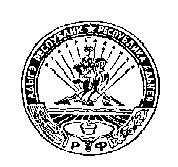 РОССИЙСКАЯ ФЕДЕРАЦИЯРЕСПУБЛИКА АДЫГЕЯМУНИЦИПАЛЬНОЕ ОБРАЗОВАНИЕ«НАТЫРБОВСКОЕ СЕЛЬСКОЕ ПОСЕЛЕНИЕ»385434 с. Натырбово, ул. Советская № 52тел./факс 8 (87770) 9-76-69Председатель Координационного совета:Касицына Наталья Владимировна- глава администрации муниципального образования «Натырбовское сельское      поселение»;Заместитель председателя:Морозова Елена Викторовна - заместитель главы администрации муниципального образования «Натырбовское сельское      поселение»;Секретарь:Шеверденко Ирина Николаевна - ведущий специалист администрации муниципального образования «Натырбовское сельское      поселение»;Члены Координационного совета:Кудишина Светлана Николаевна -глава крестьянско-фермерского хозяйстваФильченко Надежда Николаевна - индивидуальный предприниматель;